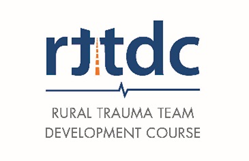 Agenda: UPMC WellsboroFebruary 1, 2023TimeTimeTopicFaculty0800 – 083030minRegistrationAnnalisa Negrea0830 – 0900 30minIntroductionDr. Carter0900 – 093030minAirwayTony Bixby0930 – 1000 30minBreathingDr. Carter1000 - 101515minBreak1015– 104530minCirculationDr. Carter1045 – 111530minDisabilityMark Trueman1115 - 113015minExposure & EnvironmentTony Bixby1130 – 114515minBreak1145 – 120015minTransferTony Bixby1200 – 1215 15minTeamwork & CommunicationsMark Trueman1215 – 1230 15minSecondary SurveyDr. Carter1230 – 1300 30minLunch1300 - 131515minSpecial Considerations (Peds & Geris)Dr. Carter1315 - 133015minTrauma in Pregnancy and Intimate Partner ViolenceTony Bixby1330 - 134515minThermal InjuryMark Trueman1345 – 140015minPerformance Improvement and Patient SafetyDr. Carter1400 - 141515min ED Tour & Resource DiscussionGroup 1415 - 144530min Team Scenarios All Faculty1445 - 154560min Written TestDr. Carter1545 -163045minCourse SummaryDr. Carter